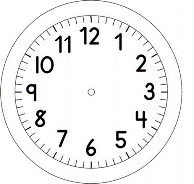 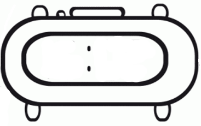 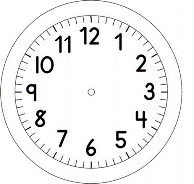 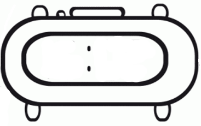 ARTES-MONTAGEMHOJE NA AULA ON-LINE VAMOS APRESENTAR A LEITURA EM CONJUNTO DA HISTÓRIA "BULE DE CAFÉ".JUNTE UNS CACARECOS*  E MONTE UM(A) BONECO(A). DÊ UM NOME PARA ELE(A). TIRE UMA FOTO. COMPARTILHE.DEIXE O BONECO OU BONECA  MONTADO(A) PERTO DE VOCÊ NA HORA DA AULA.VOCABULÁRIO:CACARECOS*= AMONTOADO DE OBJETOS SEM USO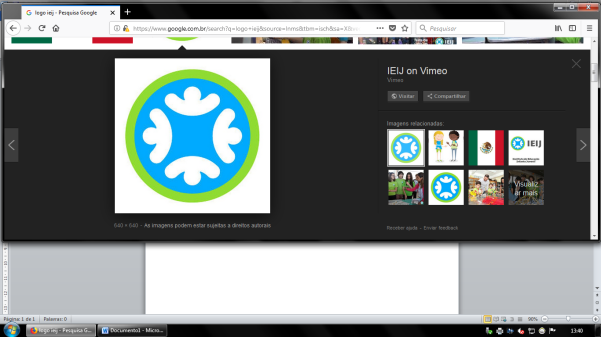 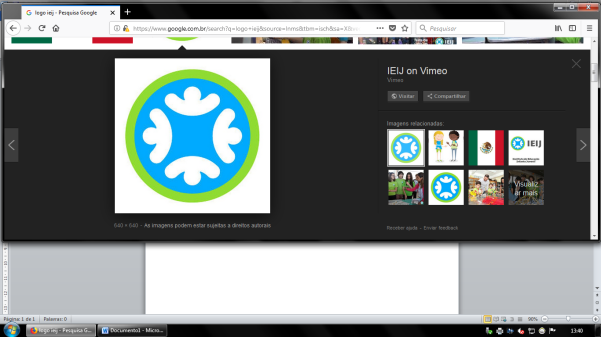 	PREENCHA A ETIQUETA  ACIMA.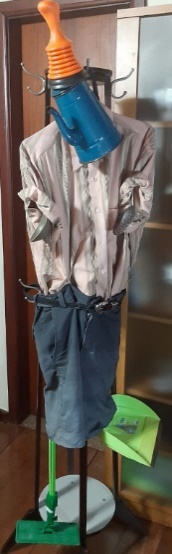 